Herzlichen Dank für Ihre Unterstützung!
Diese Unternehmen unterstützen schon viele Jahre den ASVÖ SC HÖHNHART. Der von den Unternehmen bereitgestellte Betrag wird fast zur Gänze in die Nachwuchsarbeit im Verein investiert. Aus dieser Basis sind schon viele Sportgrößen hervorgegangen. 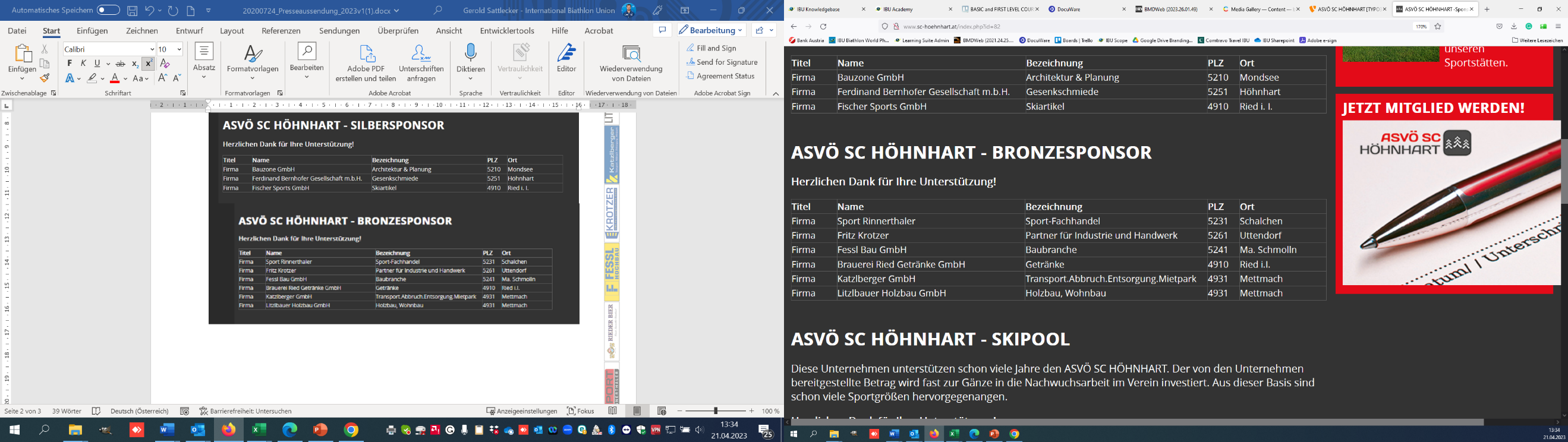 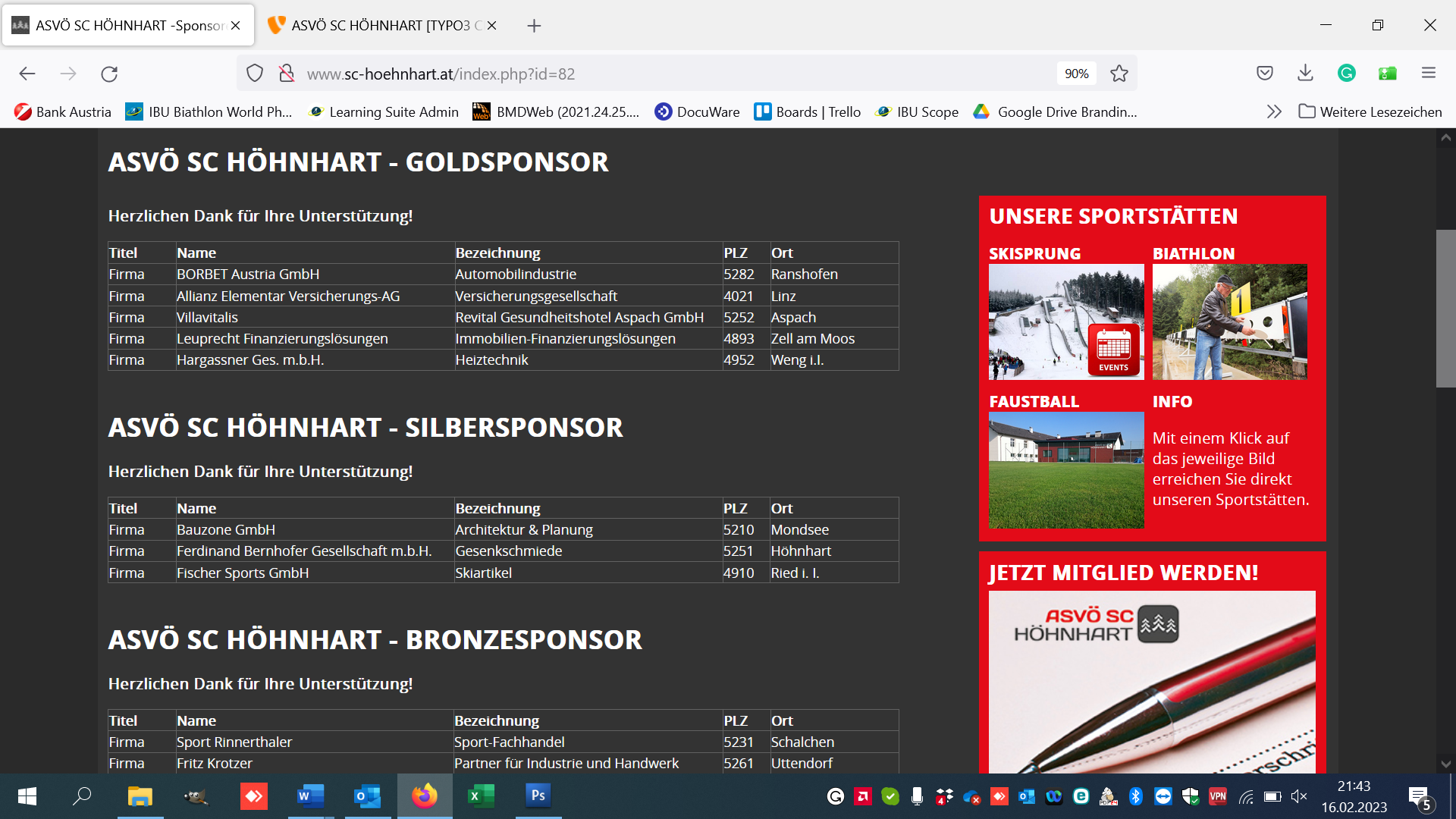 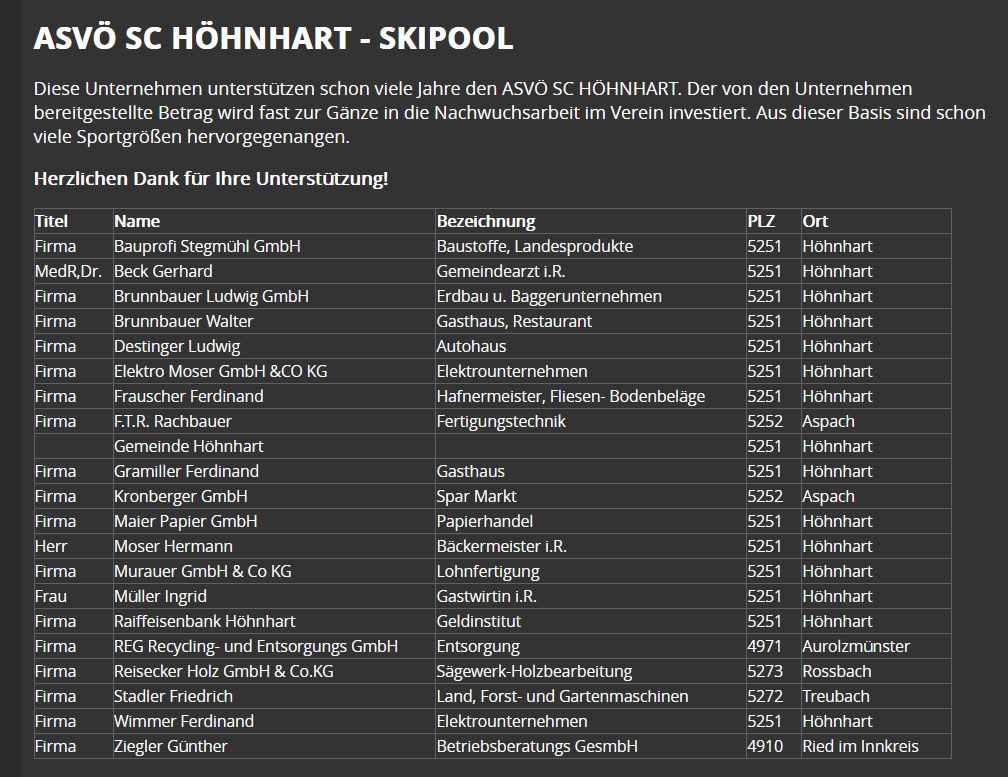 